                                                           г. Днепропетровск,  ул. М.Малиновского, 2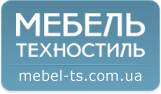                                                                   (067)8379232 , (050)3257574 Алена                                               www.mebel-ts.com.ua                                         dnepr@mebel-ts.com.ua          Вашему вниманию предлагаем следующую продукцию:Доставка - бесплатнаяСрок изготовления - 75 рабочих дней с момента предоплатыПредоплата 50%      НаименованиеКол-воФотоЦена/грн.ИтогоВешалка для полотенец 5-секц.8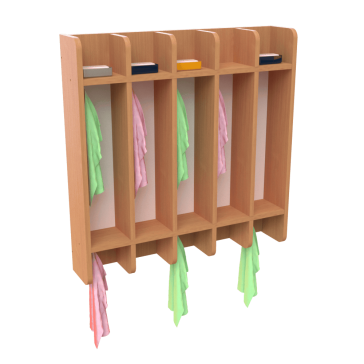 674,005392,00Комплект игровой мебели «Больница»1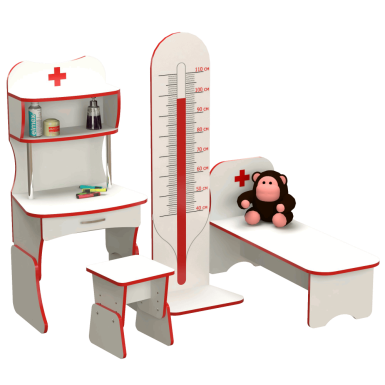 2216,002216,00Игровая стенка «Прилавок Магазин»1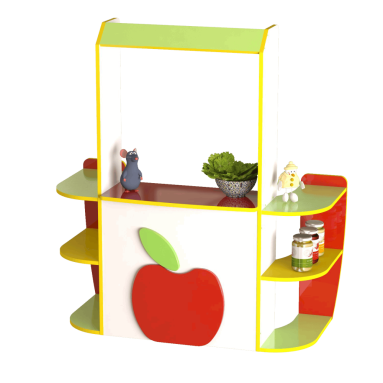 1364,001364,00Полка настенная «День-Радуга»5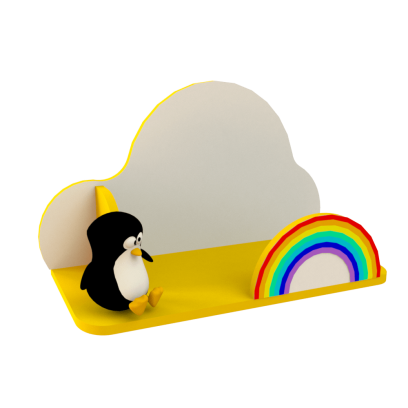 395,001975,00Полка настенная «День-Солнце»5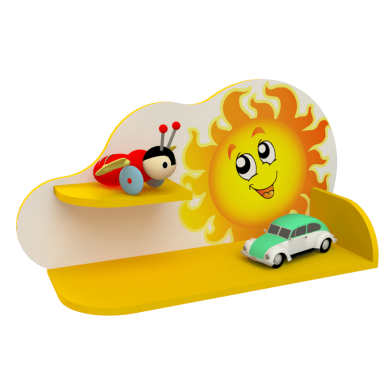 468,002340,00Шкаф для хоз.инвентаря Б-6413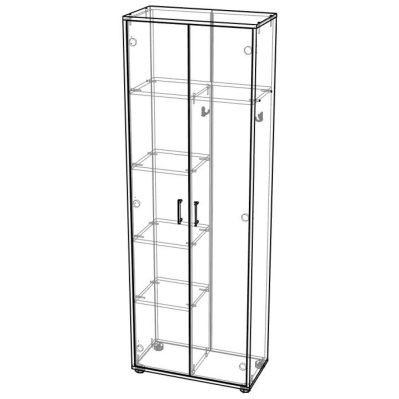 1759,005277,00Игровая стенка «Мороженко»1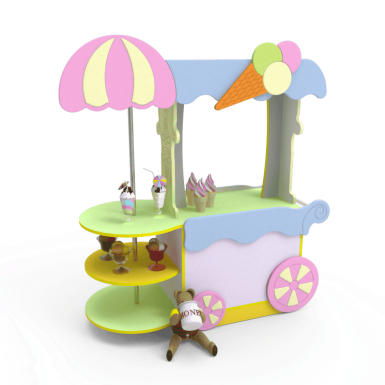 3324,003324,00Стенка «Паркинг»1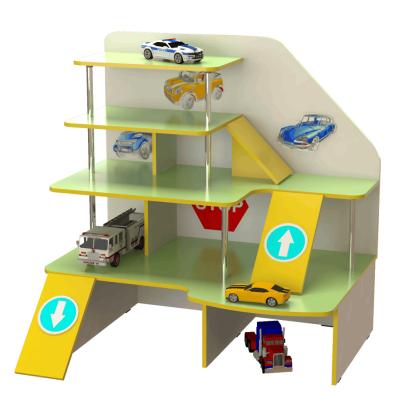 2550,002550,00Шкаф для раздевалки «Путешествие» 5-секц.8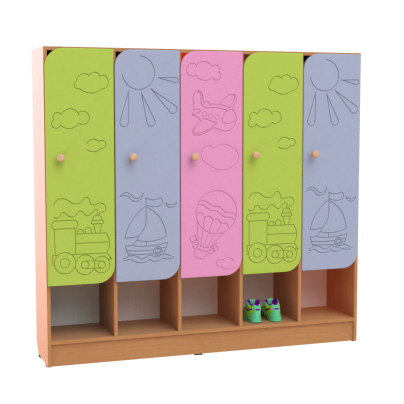 3857,0030856,00Кухня игровая «Адель»1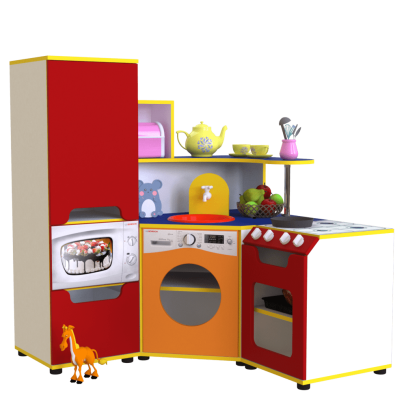 4748,004748,00Зеркало МДФ Зайчик 3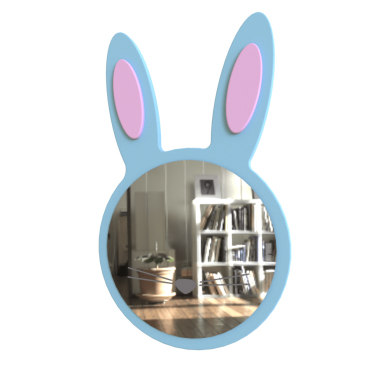 601,001803,00Зеркало МДФ Мышонок3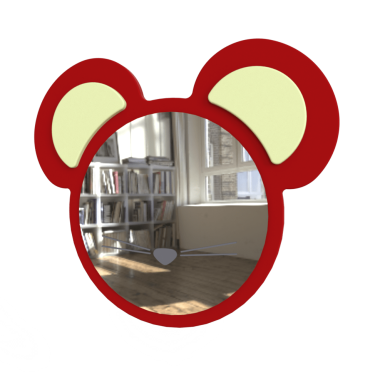 601,001803,00Зеркало МДФ Котенок3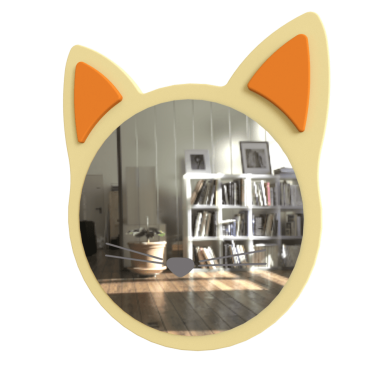 601,001803,00Сундук для игрушек «Неон»5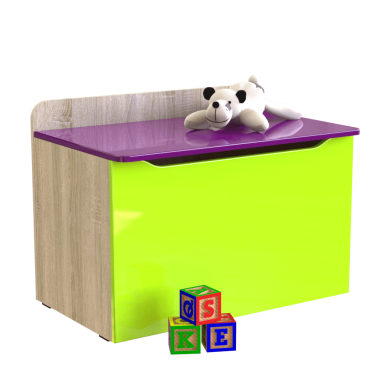 1593,007965,00Детский диван-пуф «Цветок»11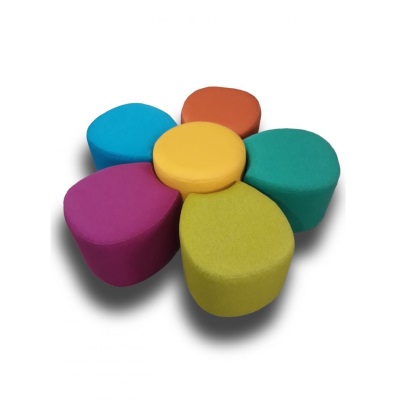 3647,0040117,00Стенка для игрушек «Воздушный шар»1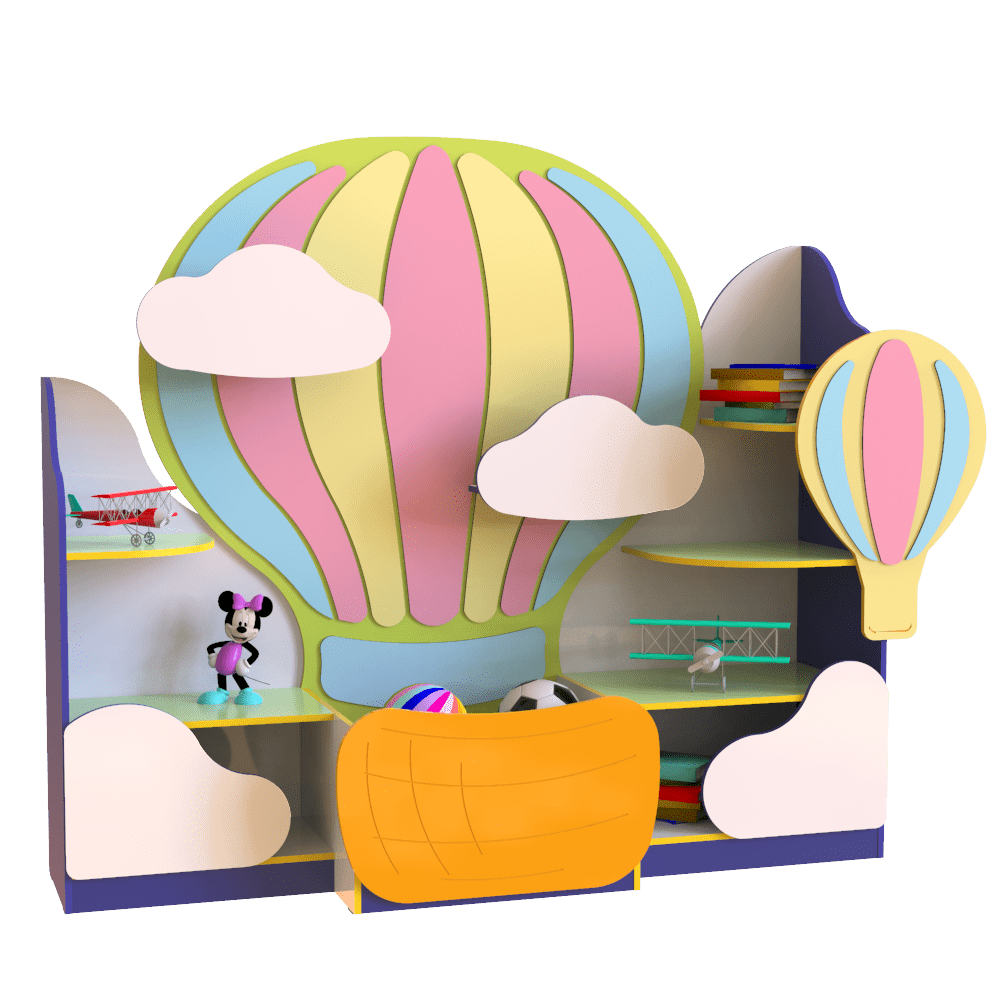 8839,008839,00Детский диван «Двухсторонний»10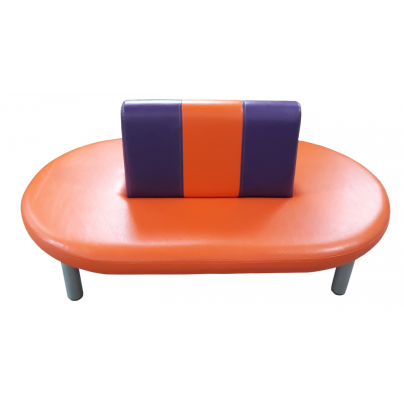 2782,0027820,00Занос1700,00Сборка7300,00Итого:159192,00